                                                              中化会个证字第     号中国化工学会个人会员登记表（2018年）□总会   □专业委员会                    □地方学会                   注1：社会任职指两院院士、中科院院士、工程院院士、全国人大、省人大、市人大、全国政协、省政协、市政协、学科带头人；2：进入网址http://app01.cast.org.cn:7001/cast/reg.jsp?sid=E35，进行在线注册，在线可下载打印电子会员证（如需纸质会员证，另行寄发）；  3： *为必填项。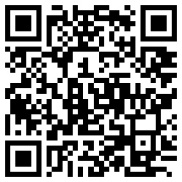 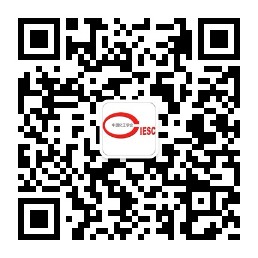 扫描在线注册会员   关注学会微信公众号姓   名*姓   名*性别*性别*专业*所在省份*所在单位*所在单位*手 机*Email*出生年份*出生年份*政治面貌政治面貌学历通讯地址通讯地址邮编邮编电 话民族民族技术职称技术职称技术职称单位职务身份证号身份证号社会任职社会任职社会任职简历发表论著简况本人意见：签字：年   月   日本人意见：签字：年   月   日本人意见：签字：年   月   日本人意见：签字：年   月   日本人意见：签字：年   月   日本人意见：签字：年   月   日本人意见：签字：年   月   日本人意见：签字：年   月   日本人意见：签字：年   月   日本人意见：签字：年   月   日本人意见：签字：年   月   日